南部地域振興課学習情報紙　みなみ風　第７号２０２２年（令和４年）１２月発行　南部地域振興課　住所　福山市沼隈町大字草深１８８９番地６電話　９８０－７７１３FAX　９８７－２３８２　e-mail nanbu-chiikishinkou@city.fukuyama.hiroshima.jpふくやま人権大学２０２２この講座は，人権文化が根付いた地域社会の実現に向けて，「人権」について学習し，さまざまな角度から啓発内容を創造することのできる地域リーダーの養成を目的として行っています。福山市人権尊重のまちづくり条例施行１周年「心がつながる人権文化ゼミ～ところで，人権文化って何だ？～」第１回　１２月１日木曜日テーマ　「こうしてできた人権条例」新たなステージへ講師　客本 牧子さん（福山市人権施策有識者検討会議委員）第２回　１２月８日木曜日 テーマ　「こんなことやってます。私の活動」多文化共生・子どもの人権講師　客本 牧子さん（中国帰国者をささえる会　代表）寺田 由美香さん（主任児童委員，城西校区おっちゃんとおばちゃんの会役員）第３回　１２月１５日木曜日テーマ　「ところで，人権文化って何だ？」ふだん着で考える条例の活かし方講師　客本 牧子さん（福山市人権施策有識者検討会議委員）時間　１９時から２０時３０分（全3回）　　会場　福山市人権平和資料館（福山市丸之内一丁目１番１号）会場定員　各回３０人　参加無料内容については，新型コロナウイルス感染拡大の状況等により，変更となる場合があります。手話や要約筆記が必要な場合は，事前にご相談ください。申込方法電話，ファクシミリまたは電子メールで名前，ふりがな，連絡先，受講希望テーマ，希望日をお知らせください。各テーマの申込フォームからも参加の申込みが可能です。主催・問合せ・申込み先福山市市民局まちづくり推進部　人権・生涯学習課  TEL 084-928-1006  FAX 084-928-1229  電子メール　jinken-shougaigakushuu@city.fukuyama.hiroshima.jp３年ぶり開催　人・まち・ふくしマルシェ２０２２１１月１３日日曜日，沼隈支所・沼隈サンパルにおいて，人・まち・ふくしマルシェ実行委員会が「人・まち・ふくしマルシェ２０２２」を3年ぶりに開催しました。小雨が降るなかのスタートにもかかわらず，約３０００人が来場されました。今回は地域の関係団体に加えて，今年創立した想青学園９年生が「想青祭」と題し「地域って最高」というテーマで企画段階から生徒が主体となり，多くの人に来場してもらい，楽しんでもらえるよう，意見を出し合って準備をしてきました。パネル展，謎解き脱出ゲーム，おばけやしき，スタンプラリー，写真スポット，想青ショップ，秋祭り，学校放送局など工夫いっぱい，元気いっぱいに会場を盛りあげてくれました。実行委員会のみなさん，ボランティアのみなさん，ご協力ありがとうございました。「青年の父」山本瀧之助　生誕150年プレイベント山本瀧之助の著作と社会教育実践　磯新涯と唐樋門の時代日時　12月14日水曜日から22日木曜日10時から17時　12月20日火曜日は休館日場所　ぬまくま交流館（福山市沼隈図書館）企画展は１階展示室　書道展は２階市民ギャラリー記念講演　｢『殿様御在城諸事記録』の中, 草深村・樋堂・敷名・土生のこと｣ 講師　宮本住逸（スタンフォード大学客員教授・当会会員） 日時　12月18日日曜日10時30分から12時場所　2階研修室　先着25人同時開催山本瀧之助に学ぶ　｢第10回　書道作品展｣主催　沼隈郷土文化瀧之助研究会（清水携帯090－1666―1235）　協力　福山市南部地域振興課南部なるほどキャンバス展示テーマ　2021年度地域まちづくり活動報告「わがまち！一押し活動」展示展示場所　　沼隈支所２階ロビー展示期間　　12月6日火曜日から12月16日金曜日（月曜日から金曜日のみ）８時３０分から１７時千年公民館の仮移転のお知らせ2023年度（令和５年度）ぬまくま市民交流センターの耐震改修工事及び長寿命化改修工事を行うため，仮移転をする予定ですのでお知らせします。仮移転先　ぬまくま交流館（沼隈図書館）１階（事務室）２階（貸室）仮移転時期　２０２３年（令和５年）５月引っ越し予定　（移転期間は約１年間程度の予定）開館時間　事務室　月曜日から金曜日は８時３０分から１７時　土曜日は８時３０分から１２時１５分貸館　８時３０分から１９時　夜間（１９：００以降）は使用不可　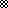 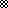 